REQUERIMENTO Nº                     2019 	  	Assunto: Solicita a Companhia de Saneamento Básico do Estado de São Paulo (SABESP), que execute o serviço de tapa buraco na Rua Ângelo Minosi em frente ao número 622, B. São Francisco, conforme especifica.                       Senhor presidente     	            CONSIDERANDO que este buraco foi ocasionado após uma intervenção da SABESP no local, e está causando transtorno aos moradores e condutores de veículos que transitam por esta via.                      REQUEIRO nos termos regimentais, após ouvido o Douto e Soberano Plenário, que seja oficiada a Companhia de Saneamento Básico do Estado de São Paulo - SABESP, que execute o serviço de tapa buraco na rua Ângelo Minosi em frente ao n° 622 B. São Francisco, no menor lapso de tempo possível.            SALA DAS SESSÕES, 25 de Fvereiro de 2019                      EDUARDO VAZ PEDROSO.                                 Vereador - PPS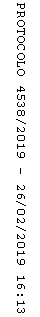 